Reformierte Kirchen Bern-Jura-SolothurnSuchergebnisse für "Ostern"Autor / TitelJahrMedientypSignatur / Standort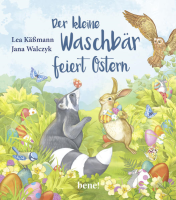 Kässmann, Lea 1986-Der kleine Waschbär feiert Ostern2023BilderbuchOstern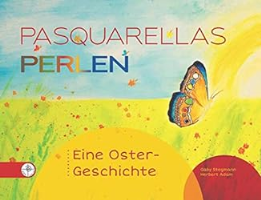 Adam, HerbertPasquarellas Perlen : Eine Oster-Geschichte2021BilderbuchOstern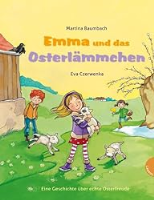 Baumbach, MartinaEmma und das Osterlämmchen2013BilderbuchOstern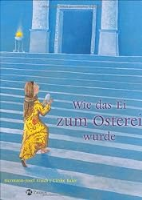 Frisch, Hermann-JosefWie das Ei zum Osterei wurde2008BilderbuchOsternFrisch, Hermann-JosefWie das Ei zum Osterei wurde2008BilderbuchOstern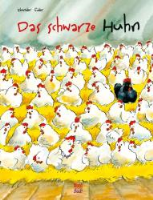 Schloßmacher, MartinaDas schwarze Huhn2008BilderbuchOsternSchloßmacher, MartinaDas schwarze Huhn2008BilderbuchOstern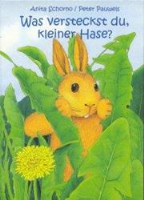 Schorno, AnitaWas versteckst du, kleiner Hase?2005BilderbuchOstern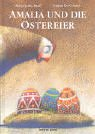 Banfi, Maria LuisaAmalia und die Ostereier2003BilderbuchOstern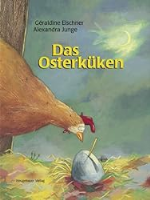 Elschner, GéraldineDas Osterküken2003BilderbuchOstern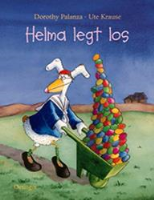 Krause, UteHelma legt los2002BilderbuchOstern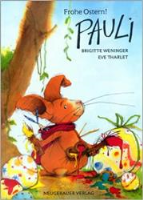 Weninger, BrigitteFrohe Ostern! Pauli2001BilderbuchOstern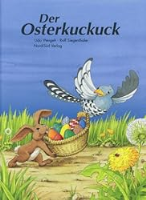 Weigelt, UdoDer Osterkuckuck2000BilderbuchOstern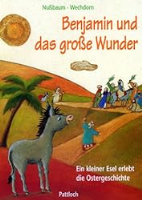 Nußbaum, MargretBenjamin und das große Wunder1999BilderbuchOstern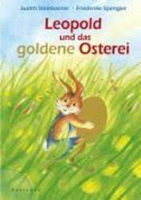 Steinbacher, JudithLeopold und das goldene Osterei1999BilderbuchOstern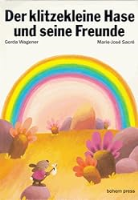 Wagener, GerdaDer klitzekleine Hase und seine Freunde1998BilderbuchOsternWagener, GerdaDer klitzekleine Hase und seine Freunde1998BilderbuchOstern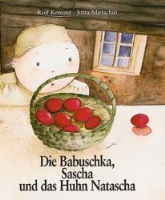 Krenzer, RolfDie Babuschka, Sascha und das Huhn Natascha1996BilderbuchOsternKrenzer, RolfDie Babuschka, Sascha und das Huhn Natascha1996BilderbuchOstern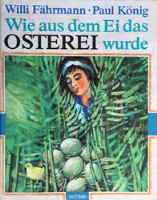 Fährmann, WilliWie aus dem Ei das Osterei wurde1990BilderbuchOsternFährmann, WilliWie aus dem Ei das Osterei wurde1990BilderbuchOstern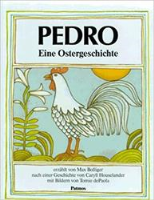 Bolliger, MaxPedro : Eine Ostergeschichte1989BilderbuchOstern